СПб ГБУК «Театр Эстрады имени Аркадия Райкина» запустил новый абонемент «Нескучная классика» В абонемент включены три спектакля по произведениям Гоцци, Чехова, Гоголя:
01 марта 2023 г. «Три апельсина. Карнавал» – современное звучание итальянского площадного театра. Венецианская феерия! 

08 марта 2023 г. «Крокодил души моей» – уморительный фарс о межличностных отношениях по мотивам ранних рассказов А. П. Чехова. 

03 апреля 2023 г. «Ревизор» – хулиганская версия знаменитой пьесы о несовершенстве бюрократического аппарата, актуальная тогда и сегодня. 

Труппу театра отличает бережный подход к классике, но при этом современная подача произведений, что делает материал ближе и актуальнее. 

Стоимость абонемента всего 2000 рублей. Абонемент доступен по Пушкинской карте. Без Пушкинской карты абонементы также доступны к покупке.. Количество абонементов ограничено!Каждому держателю абонемента – подарок от театра Эстрады им. Аркадия Райкина и Модных классиков.

Приобретая абонемент «Нескучная классика» сегодня, вы закрепляете за собой место в зрительном зале с великолепным обзором на посещение сразу трех спектаклей! 
Подробнее о проекте на сайте: https://estrada.spb.ru/repertuar/classicsГруппа абонементов: https://vk.com/klassika_estradaБудем рады видеть Вас в Театре! ПРАВИТЕЛЬСТВО   САНКТ - ПЕТЕРБУРГАКОМИТЕТ ПО КУЛЬТУРЕ САНКТ-ПЕТЕРБУРГАСанкт-Петербургское государственное бюджетное учреждение культуры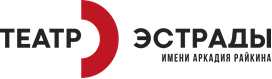 Санкт-Петербург, Набережная реки Мойки, д.40, 191186тел.: (812) 314-70-60, e-mail:info@estrada.spb.ru; www.info@estrada.spb.ruОКПО 61056144, ОГРН 1097847186656, ИНН/ КПП 7841409683/ 784101001